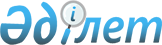 О бюджете сельского округа Акмая на 2019-2021 годы
					
			С истёкшим сроком
			
			
		
					Решение Шиелийского районного маслихата Кызылординской области от 28 декабря 2018 года № 34/11. Зарегистрировано Департаментом юстиции Кызылординской области 28 декабря 2018 года № 6616. Прекращено действие в связи с истечением срока
      В соответствии с Бюджетным кодексом Республики Казахстан от 4 декабря 2008 года, Законом Республики Казахстан от 23 января 2001 года "О местном государственном управлении и самоуправлении в Республике Казахстан" Шиелинский районный маслихат РЕШИЛ:
      1. Утвердить бюджет сельского округа Акмая на 2019 - 2021 годы согласно приложениям 1, 2 и 3, в том числе на 2019 год в следующих объемах: 
      1) Доходы - 34013 тысячи тенге, в том числе: 
      налоговые поступления - 2534 тысяч теңге;
      поступления трансфертов - 31479 тысяча тенге;
      2) расходы - 34013 тысячи тенге;
      3) чистое бюджетное кредитование - 0; 
      бюджетные кредиты - 0;
      погашение бюджетных кредитов - 0;
      4) сальдо по операциям с финансовыми активами - 0; 
      приобретение финансовых активов - 0;
      поступления от продажи финансовых активов государства - 0;
      5) дефицит (профицит) бюджета) - 0;
      6) финансирование дефицита (использование профицита) бюджета - 0;
      поступление займов - 0;
      погашение займов - 0;
      используемые остатки бюджетных средств - 0;
      2. Предусмотреть на 2019 год субвенции бюджету сельского округа Акмая из районного бюджета в сумме 31479 тысяч тенге.
      3. Настоящее решение вводится в действие с 1 января 2019 года и подлежит официальному опубликованию.  Бюджет сельского округа Акмая на 2019 год Бюджет сельского округа Акмая на 2020 год Бюджет сельского округа Акмая на 2021 год
					© 2012. РГП на ПХВ «Институт законодательства и правовой информации Республики Казахстан» Министерства юстиции Республики Казахстан
				
      Председатель сессии Шиелийскогорайонного маслихата

М. Салкынбаев

      Секретарь Шиелийского районногомаслихата

Б. Сыздык
Приложение 1 к решению Шиелийнского районного маслихата от "28" декабря 2018 года № 34/11
Категория
Категория
Категория
Категория
Сумма, тысяч тенге
Класс 
Класс 
Класс 
Сумма, тысяч тенге
Подкласс
Подкласс
Сумма, тысяч тенге
Наименование
Сумма, тысяч тенге
1. Доходы
34013
1
Налоговые поступления
2534
01
Подоходный налог
445
2
Индивидуальный подоходный налог
445
04
Hалоги на собственность
2089
1
Hалоги на имущество
52
3
Земельный налог
178
4
Hалог на транспортные средства
1859
4
Поступления трансфертов 
31479
02
Трансферты из вышестоящих органов государственного управления
31479
3
Трансферты из районного (города областного значения) бюджета
31479
Функциональная группа 
Функциональная группа 
Функциональная группа 
Функциональная группа 
Администратор бюджетных программ
Администратор бюджетных программ
Администратор бюджетных программ
Программа
Программа
Наименование
2. Затраты
34013
01
Государственные услуги общего характера
14185
124
Аппарат акима города районного значения, села, поселка, сельского округа
14185
001
Услуги по обеспечению деятельности акима района в городе, города районного значения, поселка, села, сельского округа
14185
06
Социальная помощь и социальное обеспечение
1668
124
Аппарат акима города районного значения, села, поселка, сельского округа
1668
003
Оказание социальной помощи нуждающимся гражданам на дому
1668
07
Жилищно-коммунальное хозяйство
6002
124
Аппарат акима города районного значения, села, поселка, сельского округа
6002
008
Освещение улиц населенных пунктов
1002
009
Обеспечение санитарии населенных пунктов
011
Благоустройство и озеленение населенных пунктов
5000
08
Культура, спорт, туризм и информационное пространство
9158
124
Аппарат акима города районного значения, села, поселка, сельского округа
9158
006
Поддержка культурно-досуговой работы на местном уровне
9158
09
Прочие
3000
124
Аппарат акима района в городе, города районного значения, поселка, села, сельского округа
3000
040
Реализация мер по содействию экономическому развитию регионов в рамках Программы "Развитие регионов"
3000
3.Чистое бюджетное кредитование
0
4. Сальдо по операциям с финансовыми активами
0
5. Дефицит (профицит) бюджета
0
6. Финансирование дефицита (использование профицита) бюджета
0
 7
Поступление займов
0
 16
Погашение займов
0
8
Используемые остатки бюджетных средств
0
1
Остатки бюджетных средств
0
Свободные остатки бюджетных средств
0Приложение 2 к решению Шиелийнского районного маслихата от "28" декабря 2018 года №34/11
Категория
Категория
Категория
Категория
Сумма, тысяч тенге
Класс 
Класс 
Класс 
Сумма, тысяч тенге
Подкласс
Подкласс
Сумма, тысяч тенге
Наименование
Сумма, тысяч тенге
1. Доходы
36394
1
Налоговые поступления
2711
01
Подоходный налог
476
2
Индивидуальный подоходный налог
476
04
Hалоги на собственность
2235
1
Hалоги на имущество
56
3
Земельный налог
190
4
Hалог на транспортные средства
1989
4
Поступления трансфертов 
33683
02
Трансферты из вышестоящих органов государственного управления
33683
3
Трансферты из районного (города областного значения) бюджета
33683
Функциональная группа 
Функциональная группа 
Функциональная группа 
Функциональная группа 
Администратор бюджетных программ
Администратор бюджетных программ
Администратор бюджетных программ
Программа
Программа
Наименование
2. Затраты
36394
01
Государственные услуги общего характера
15178
124
Аппарат акима города районного значения, села, поселка, сельского округа
15178
001
Услуги по обеспечению деятельности акима района в городе, города районного значения, поселка, села, сельского округа
15178
04
Образование
1785
124
Аппарат акима города районного значения, села, поселка, сельского округа
1785
003
Оказание социальной помощи нуждающимся гражданам на дому
1785
07
Жилищно-коммунальное хозяйство
6422
124
Аппарат акима города районного значения, села, поселка, сельского округа
6422
008
Освещение улиц населенных пунктов
1072
009
Обеспечение санитарии населенных пунктов
011
Благоустройство и озеленение населенных пунктов
5350
08
Культура, спорт, туризм и информационное пространство
9799
124
Аппарат акима города районного значения, села, поселка, сельского округа
9799
006
Поддержка культурно-досуговой работы на местном уровне
9799
09
Прочие
3210
124
Аппарат акима района в городе, города районного значения, поселка, села, сельского округа
3210
040
Реализация мер по содействию экономическому развитию регионов в рамках Программы "Развитие регионов"
3210Приложение 3 к решению Шиелийнского районного маслихата от "28" декабря 2018 года №34/11
Категория
Категория
Категория
Категория
Сумма, тысяч тенге
Класс 
Класс 
Класс 
Сумма, тысяч тенге
Подкласс
Подкласс
Сумма, тысяч тенге
Наименование
Сумма, тысяч тенге
1. Доходы
38941
1
Налоговые поступления
2901
01
Подоходный налог
509
2
Индивидуальный подоходный налог
509
04
Hалоги на собственность
2392
1
Hалоги на имущество
60
3
Земельный налог
204
4
Hалог на транспортные средства
2128
4
Поступления трансфертов 
36040
02
Трансферты из вышестоящих органов государственного управления
36040
3
Трансферты из районного (города областного значения) бюджета
36040
Функциональная группа 
Функциональная группа 
Функциональная группа 
Функциональная группа 
Администратор бюджетных программ
Администратор бюджетных программ
Администратор бюджетных программ
Программа
Программа
Наименование
2. Затраты
38941
01
Государственные услуги общего характера
16240
124
Аппарат акима города районного значения, села, поселка, сельского округа
16240
001
Услуги по обеспечению деятельности акима района в городе, города районного значения, поселка, села, сельского округа
16240
124
Аппарат акима города районного значения, села, поселка, сельского округа
1910
003
Оказание социальной помощи нуждающимся гражданам на дому
1910
07
Жилищно-коммунальное хозяйство
6872
124
Аппарат акима города районного значения, села, поселка, сельского округа
6872
008
Освещение улиц населенных пунктов
1147
009
Обеспечение санитарии населенных пунктов
011
Благоустройство и озеленение населенных пунктов
5725
08
Культура, спорт, туризм и информационное пространство
10485
124
Аппарат акима города районного значения, села, поселка, сельского округа
10485
006
Поддержка культурно-досуговой работы на местном уровне
10485
09
Прочие
3435
124
Аппарат акима района в городе, города районного значения, поселка, села, сельского округа
3435
040
Реализация мер по содействию экономическому развитию регионов в рамках Программы "Развитие регионов"
3435